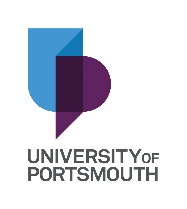 RECOGNITION OF PRIOR LEARNING (CERTIFICATED) APPLICATION FORMPlease complete this form if you wish to apply to gain academic credits for prior certificated learning. This includes professional development awards, employment based awards and credits or qualifications awarded by a non-UK higher education degree awarding body.Once completed, please email the form together with any relevant certificates, transcripts, syllabuses and unit descriptors to admissions@port.ac.uk. If you have any questions, please call the University Admissions Centre on +44 (0)23 9284 5566. Full guidance can be found on our website at http://policies.docstore.port.ac.uk/policy-018.pdf.Please complete the table below with your certificated learning. If you are not sure of the level of the award, please go to the following website:www.gov.uk/what-different-qualification-levels-mean/compare-different-qualification-levelsUniversity of Portsmouth Modules covered by RPLUniversity of Portsmouth Modules not covered by RPLIf the total RPL credit at any level is less than 120 credits, please list the remaining modules at that level the student has to study.University Admissions Centre (UAC) RPL DatabaseBy adding a qualification to the UAC RPL Database, this will mean that future applications with the same qualifications will have fast tracked RPL application process. All courses added will need to be reviewed every three years to ensure they are still relevantOnce completed, please email the form to your school or departmental manager AND admissions@port.ac.ukSection 1: Personal DetailsFull nameApplicant ID(If known)Course you have applied forEmail addressTelephone number (inc. country code)Section 2: Recognition of Prior Certificated Learning Qualification Title and Awarding BodyLevel of awardUnit or Module TitlePlease include the number of academic credits (If known)Date of StudyPlease add more rows as requiredPlease add more rows as requiredPlease add more rows as requiredPlease add more rows as requiredSection 3: To be completed by Department/SchoolRPL DecisionIf decision is reject, please give reason and any notes for the applicantRPL Credit to be assignedLevel 4Level 5Level 6Level 7Level 8RPL Credit to be assignedOffer conditions (if applicable)Alternative course (if applicable)Notes for applicantModulesLevel of studyCreditsSection 3: To be completed by Department/SchoolModulesLevel of studyCreditsRPL Approved byRPL AdviserDateRPL Approved byRPL Approved byRPL Assessor (if necessary)DateRPL Approved byEntry point (E.g. 1, 2, 3)Intake (E.g. September, January)Do you wish one or more of these qualifications to be added to the UAC RPL DatabaseYes/NoIf yes, please give details of the course and the RPL to be given